АДМИНИСТРАЦИЯЗАКРЫТОГО АДМИНИСТРАТИВНО-ТЕРРИТОРИАЛЬНОГО ОБРАЗОВАНИЯ СОЛНЕЧНЫЙПОСТАНОВЛЕНИЕОБ УТВЕРЖДЕНИИ ОТЧЕТА ОБ ИСПОЛНЕНИИ БЮДЖЕТА ЗАТО СОЛНЕЧНЫЙ ЗА 2 КВАРТАЛ 2023 ГОДАВ соответствии с пунктом 5 статьи 264.2 Бюджетного кодекса Российской Федерации, Положением о бюджетном процессе в ЗАТО Солнечный Тверской области администрация ЗАТО СолнечныйПОСТАНОВЛЯЕТ:Утвердить отчет об исполнении бюджета ЗАТО Солнечный за 2 квартал 2023 года, в том числе по основным характеристикам:- доходы бюджета в сумме 75 990 474,61 руб.;- расходы бюджета в сумме 82 521 321,98 руб. Разместить отчет об исполнении бюджета ЗАТО Солнечный за 2 квартал 2023 года на официальном сайте администрации ЗАТО Солнечный в сети Интернет.               И.о. главы ЗАТО Солнечный                                                          М.А. Рузьянова07.07.2023г.ЗАТО Солнечный№ 102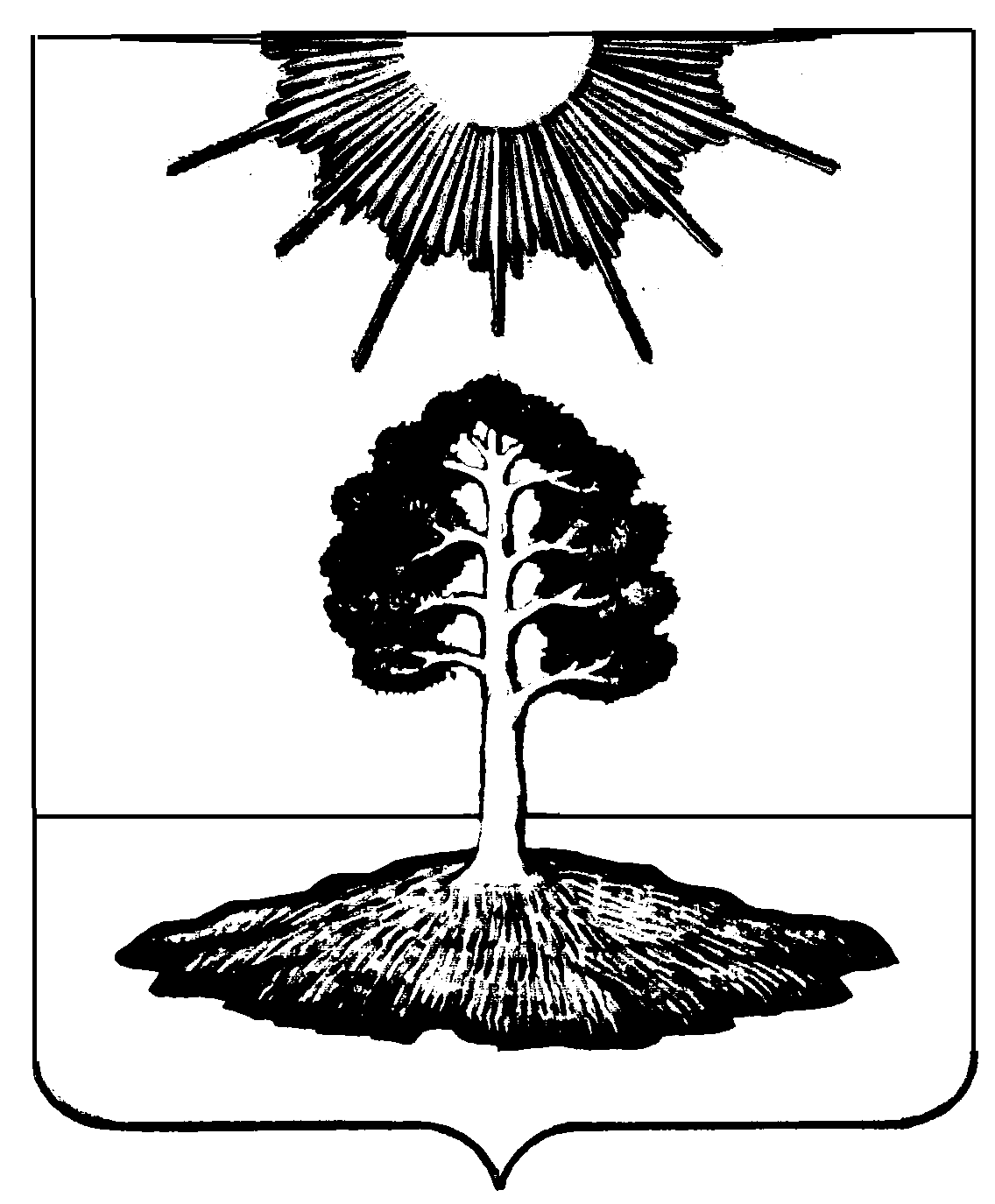 